География 9 класс 25.04Тема урока: Дальний ВостокГеографическое положение, природа, население  изучить по ссылке: https://www.youtube.com/watch?v=HSUDumaoSe8 Хозяйство Дальнего Востока изучить по ссылке: https://www.youtube.com/watch?v=Ewq8ACVXTJ4Выполнить задания теста: Дальний ВостокА 1. Какой субъект РФ не входит в состав Дальневосточного района.Магаданская областьКамчатская область Приморский крайЗабайкальский крайА 2. Укажите пролив, пограничный между Россией и Японией.ЛаперузаКунаширскийНевельскогоТатарскийА 3. Какие продукты и товары поставляет район в европейскую часть России.рыбу, зернорыбу, машинырыбу, лесоматериалырыбу, сольА 4. Укажите верное утверждение.На Дальнем Востоке преобладает сельское население.На Дальнем Востоке значительная миграция с юга на север. На дальнем Востоке самый высокий в стане уровень урбанизации.Самый крупный город Дальнего Востока Магадан.А 5. Какой фактор способствует развитию экономики района. Обеспеченность квалифицированными кадрамиБогатство природными ресурсамиРазвитая транспортная системаСоседство с США и ЯпониейА 6. Укажите город- центр алмазодобычи районаЯкутскМирныйОймяконМагаданА 7. Отраслями специализации Дальнего Востока является…рыбная, машиностроение, леснаягорнодобывающая, лесная, химическаярыбная, лесная, цветная металлургия.В 1. Назовите административный центр Республики Саха.Ответ_____________________В 2.  Отметьте на контурной карте:Административные центрыМоря омывающие дальний ВостокКрупнейшие портыСубъекты  Дальневосточного региона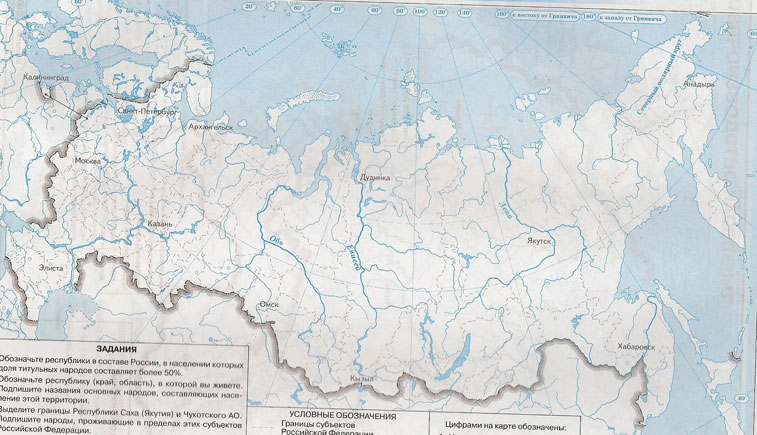 